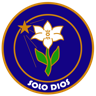 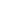 Colegio Inmaculada Concepción					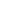 Maipú 3737  Ciudadela – Buenos Aires – Teléfono 011 4653 406  contacto@cicciudadela.com.arFICHA DE RETIRONOMBRE Y APELLIDO DEL/A ESTUDIANTE: ………………………………………………………..            GRADO: ………………………TELÉFONOS DE CONTACTO: ………………………………………………………………………………….………………………………………………………………………………………………………………………………PERSONAS AUTORIZADAS A RETIRARLO/A……………………………………………………………………………….FIRMA Y ACLARACIÓN DE ADULTO RESPONSABLENOMBRE Y APELLIDODNI N˙CELULAR/ES  DE CONTACTO